Applying for position	:cookFull Name			:  Maksym Bondarev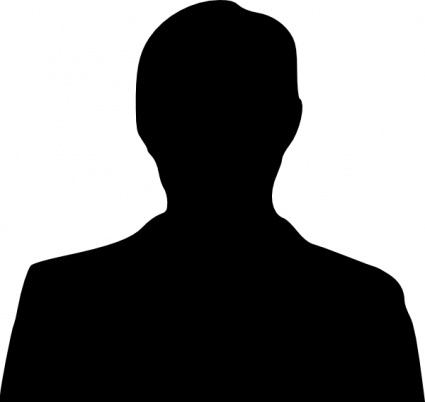 Nationality		:  UkraineDate of Birth		:  13.06.1966Residence address	:  Karla Marksa 13/8Contact Phones	:  +380972802663Email			:  makcbond66@gmail.comCertificate of competency STCW:Sea service:Additional info:In possession of visa for:Skills, additional (non STCW) courses:RankVessel nameIMO No.(optional)Sign ondd/mm/yyyySign offdd/mm/yyyyShip Type   GTEng. MakerKWCompanyRankVessel nameIMO No.(optional)Sign ondd/mm/yyyySign offdd/mm/yyyyShip Type   GT(Deck crew can omit)(Deck crew can omit)CompanyCookKrios815617/07/200808/01/2009General cargo8300MAN5230CosmosCookMSC HIMALAYA315117/03/200912/06/2009CCS2729714118Golden PortCookLimnos632303/07/200910/01/2010Bulk Carrier316439630Golden PortCookTilos90453906/06/201009/04/2011Bulk carrier31643963Golden PortCookNavios Alegria30491-05-A7/07/201120/12/2011Bulk Carrier399749350El VictorcookSilva923701016/05/201405/12/2014Multi Purpose Ship39782700Nautilus